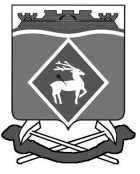 РОССИЙСКАЯ  ФЕДЕРАЦИЯ РОСТОВСКАЯ ОБЛАСТЬМУНИЦИПАЛЬНОЕ  ОБРАЗОВАНИЕ  «ГОРНЯЦКОЕ СЕЛЬСКОЕ  ПОСЕЛЕНИЕ»АДМИНИСТРАЦИЯ  ГОРНЯЦКОГО  СЕЛЬСКОГО ПОСЕЛЕНИЯ ПОСТАНОВЛЕНИЕ В соответствии с пунктом 11 Правил предоставления молодым семьям социальных выплат на приобретение (строительство) жилья и их использования федеральной целевой программы «Жилище» на 2015-2020 годы, утвержденных Постановлением Правительства Российской Федерации от 17.12.2010 № 1050, на основании приказа Министерства строительства, архитектуры и территориального развития Ростовской области от 10.03.2016  № 1  «Об утверждении средней рыночной стоимости одного  квадратного метра общей площади жилья на II квартал 2016 года», ПОСТАНОВЛЯЮ:Утвердить норматив стоимости 1 квадратного метра общей площади жилья по Горняцкому сельскому поселению на II квартал 2016 года в размере 15 400 рублей для расчета размера социальной выплаты молодым семьям-участникам подпрограммы «Обеспечение жильем молодых семей» Федеральной целевой программы «Жилище» на 2015-2020 годы.Настоящее постановление вступает в силу после его официального опубликования.Контроль за исполнением настоящего постановления возложить на начальника отдела муниципального хозяйства Е.В. Хуторенко.Глава поселения                                                                 О.П. СнисаренкоВерно Ведущий специалист                                                     А.М. Ветохина17.05.2016 года№  154  пос. Горняцкий пос. Горняцкий пос. ГорняцкийО нормативе стоимости 1 квадратного метра общей площади жилья по Горняцкому сельскому поселению на II квартал 2016 годаО нормативе стоимости 1 квадратного метра общей площади жилья по Горняцкому сельскому поселению на II квартал 2016 годаО нормативе стоимости 1 квадратного метра общей площади жилья по Горняцкому сельскому поселению на II квартал 2016 года